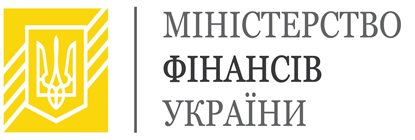 Список учасників22 вересня 2020 року16.00 – 17.30ZoomПредставництво Європейського Союзу в УкраїніПредставництво Європейського Союзу в УкраїніПредставництво Європейського Союзу в Україні1.Ксав’є КамюКерівник Відділу з питань урядування, Співголова РГ  2.Єкатеріна ЯковлєваМенеджер Сектору СУДФПредставництво Світовий банку в УкраїніПредставництво Світовий банку в УкраїніПредставництво Світовий банку в Україні3.Ірина ЩербинаСтарший спеціаліст з питань державного сектору4.Наталія КоноваленкоКонсультант з фінансового управлінняМіжнародний валютний фонд (МВФ)Міжнародний валютний фонд (МВФ)Міжнародний валютний фонд (МВФ)5.Йоста ЛюнгманПостійний представник МВФ в Україні6.Ігор ШпакСтарший економіст Представництва МВФ в Україні7.Балаж РомханіПостійний радник МВФ у Міністерстві фінансів України8.Мішель СтоунСтарший економіст9.Кароліна РентеріаНачальник відділу, Управління державними фінансами I відділуПосольство Швеції в Україні (SIDA)Посольство Швеції в Україні (SIDA)Посольство Швеції в Україні (SIDA)10.Ганна ЦаренкоКоординатор Проектів11.Оксана КисельоваКерівник Проекту «Ґендерне бюджетування в Україні» Шведсько-український Проект «Підтримка децентралізації в Україні»Шведсько-український Проект «Підтримка децентралізації в Україні»Шведсько-український Проект «Підтримка децентралізації в Україні»12.Іева КалніньяЛідер Проекту13.Ясміна ДжікічКоординатор Проекту у сфері фіскальної децентралізаціїМіністерство фінансів НідерландівМіністерство фінансів НідерландівМіністерство фінансів Нідерландів14.Анжелік ван ХаастеренКоординатор технічної допомоги 15.Манфред ван КестеренСтарший аудитор Центральної аудиторської служби16.Руслана РудницькаСпівкоординатор проекту технічної підтримки для України Національної Академії фінансів та економіки«ЄС для підсилення державних фінансових систем місцевих урядів» (LOGICA)«ЄС для підсилення державних фінансових систем місцевих урядів» (LOGICA)«ЄС для підсилення державних фінансових систем місцевих урядів» (LOGICA)17.Боріс ПетковКерівник команди Проекту18.Галина МарковичЕксперт з питань управління державними фінансами та місцевого бюджетування19.Наталія СушкоЕксперт з управління державними фінансами та бухгалтерського облікуШвейцарське бюро співробітництва в УкраїніШвейцарське бюро співробітництва в УкраїніШвейцарське бюро співробітництва в Україні20.Ілона ПостемськаКоординатор проектів21.Томас ШтауферКерівник програми макроекономічної підтримки, Державний секретаріат Швейцарії з економічних питань«Програма з управління державними фінансами в Україні» (EU4PFM)«Програма з управління державними фінансами в Україні» (EU4PFM)«Програма з управління державними фінансами в Україні» (EU4PFM)22.Юргіта ДомейкієнеВ. о. керівника команди Проекту«Підтримка ЄС у зміцненні інтегрованого управління кордонами в Україні» (EU4IBM)«Підтримка ЄС у зміцненні інтегрованого управління кордонами в Україні» (EU4IBM)«Підтримка ЄС у зміцненні інтегрованого управління кордонами в Україні» (EU4IBM)23.Арунас АдоменасКерівник ПроектуGIZGIZGIZ24.Томас МайєрКерівник програм напрямку урядуванняМіністерство фінансів УкраїниМіністерство фінансів УкраїниМіністерство фінансів України1.Денис УлютінПерший заступник Міністра фінансів України, Голова РГ2.Аліна ЧерномазКоординатор з питань управління державними фінансами при Міністерстві фінансів України, EU4PFM3.Олексій ЖакГенеральний директор Директорату стратегічного планування та європейської інтеграції4.Ігор ШевляковКерівник експертної групи з європейської інтеграції Директорату стратегічного планування та європейської інтеграції5.Ігор БугракДиректор Департаментугармонізації державного внутрішньогофінансового контролю6.Дмитро СивоконьДепартаменту роботи з персоналом та організаційного розвитку7.Юрій КонюшенкоДиректор Департаментузабезпечення координаційно-моніторингової роботи8.Дмитро СеребрянськийЗаступник директора Департаменту забезпечення координаційно-моніторингової роботи9.Поліна ЯроваДиректор Департаменту боргової політики10.Світлана СупрунЗаступник директора Департаменту боргової політики11.Андрій СавенкоНачальник Управління фіскальних ризиків12.Наталія ЄфремоваЗаступник начальника Управління фіскальних ризиків13.Василь БашкоНачальник відділу з управління ліквідністю14.Олена МачульнаВ.о. директора Департаменту політики міжбюджетних відносин та місцевих бюджетів15.Володимир ЮщукЗаступник начальника управління формування міжбюджетних відносин та місцевих бюджетів – начальник відділу моніторингу та нормативного забезпечення бюджетного процесу на місцевому рівні Департаменту політики міжбюджетних відносин та місцевих бюджетів16.Олена ГогольНачальник відділу розвитку системи управління місцевими фінансами управління формування міжбюджетних відносин та місцевих бюджетів Департаменту політики міжбюджетних відносин та місцевих бюджетів17.Людмила ГапоненкоДиректор Департаменту методологіїбухгалтерського обліку та нормативного забезпечення аудиторської діяльності18.Світлана ТокареваНачальник відділу методології бухгалтерського облікув державному секторі Департаменту методології бухгалтерського обліку танормативного забезпечення аудиторської діяльності19.Ольга МіхайловаЗаступник начальника відділу здійснення функцій Національного контрольно-контактного пункту Департаменту міжнародних фінансових проектівМіністерство розвитку економіки, торгівлі та сільського господарства УкраїниМіністерство розвитку економіки, торгівлі та сільського господарства УкраїниМіністерство розвитку економіки, торгівлі та сільського господарства України20.Наталія ГоршковаДиректор Департаменту стратегічного планування та макроекономічного прогнозуванняРахункова палатаРахункова палатаРахункова палата21.Василь НевідомийЧлен Рахункової палати22.Леся КарнаухЗаступник керівника апарату Рахункової палати23.Віктор МазярчукРадник Голови Рахункової палатиДержавна митна служба УкраїниДержавна митна служба УкраїниДержавна митна служба України24.Владислав СуворовЗаступник Голови25.Сергій ДемченкоДиректор Департаменту розвитку митної справи та контролю діяльності26.Євгеній ЄнтісРадник Голови27.Аліса КостенкоЗаступник директора Департаменту – начальник управління впровадженняпроєктів Департаменту митних інформаційних технологій28.Роман ЛанскіЕксперт EU4PFMДержавна податкова служба УкраїниДержавна податкова служба УкраїниДержавна податкова служба України29.Євген ОлейніковВ. о. Голови30.Наталія КалєніченкоЗаступник Голови з питань цифрового розвитку, цифрових трансформацій і цифровізації31.Сергій ЗлакоманДиректор Організаційно-розпорядчого департаменту32.Валентина ДруцькаВ. о. начальника управління відомчих реформ Організаційно-розпорядчого департаменту33.Мар’яна КуцДиректор Департаменту правової роботи34.Олексій ДоманськийЗаступник директора Департаменту – начальник управління координації роботи з вдосконалення податкової системи Департаменту правової роботи35.Іван МеленчукНачальник управління методології та якості перевірок Департаменту податкового аудиту36.Олена ГубатенкоНачальник управління забезпечення документування інформаційних процесів Департаменту електронних сервісів37.Ольга МанасарьянЗаступник начальника управління – начальник відділу організації роботи ЦОП та надання адміністративних послуг Департаменту електронних сервісів38.Лариса МедведськаЗаступник директора Департаменту- начальник управління бухгалтерського обліку та звітності апарату Служби Департаменту інфраструктури та бухгалтерського обліку39.Ірина СиволапЗаступник начальника управління-начальник відділу адміністрування податку на прибуток управління адміністрування податку на прибуток, неприбуткових установ і організацій та спрощеної системи оподаткування Департаменту податкового адміністрування40.Тетяна ЄгороваНачальник відділу методології управління координації бюджетного процесу Департаменту податкового адміністрування41.Олена ЦигановаНачальник управління планування, фінансування та методології Департаменту інфраструктури та бухгалтерського обліку42.Людмила ГоробейНачальник управління фінансового супроводження міжнародних проектів, методології та організації руху коштів єдиного внеску Департаменту інфраструктури та бухгалтерського обліку43.Світлана ЗавацькаНачальник відділу планування та методології за бюджетними програмами управління планування, фінансування та методології Департаменту інфраструктури та бухгалтерського облікуДержавна аудиторська служба УкраїниДержавна аудиторська служба УкраїниДержавна аудиторська служба України44.Геннадій ПлісГолова45.Галина ВашекаЗаступник Голови46.Ольга КучмаНачальник Управління нормативно-методологічного забезпечення процесу державного фінансового контролю47.Ігор ВолянськийДиректор Департаменту стратегічного планування, звітності та координації здійснення державного фінансового контролю